Уважаемые коллеги!Направляем рекомендации по осуществлению действий, направленных на ликвидацию опасных последствий, подготовленные антитеррористической комиссией в Ярославской области, для доведения до сотрудников и работников функционально подчинённых муниципальных учреждений.Приложение: на 2 л. в 1 экз. Овсиенко Александр Николаевич(4852) 72-73-05ПриложениеРекомендации
по осуществлению действий, направленных
на ликвидацию опасных последствийВ случае обнаружения самодельного взрывного устройства, штатных боеприпасов, а также при поступлении анонимного сигнала об угрозе взрыва необходимо незамедлительно поставить в известность дежурного УМВД УФСБ, ГУ МЧС России по Ярославской области, скорой помощи, (для объектов транспортной инфраструктуры – Северное ЛУ МВД России на транспорте).Осуществляя любые мероприятия, связанные с обнаружением предмета, подозрительного на взрывного устройства либо угрозой взрыва, необходимо учитывать, что основной задачей в данной ситуации является сведение риска, связанного с человеческими жертвами, до минимума, вплоть до отказа обеспечения сохранности следов преступления.При обнаружении подозрительного предмета из опасной зоны эвакуируются находящиеся в ней граждане и обеспечивается охрана этой зоны. Параллельно уточняются обстоятельства обнаружения предмета, выясняются признаки, по которым обнаруженный предмет был отнесен к потенциально взрывоопасным. Устанавливаются лица, которые могли видеть данный предмет, момент его появления в данном месте, нахождение этого предмета у какого-либо лица. Затем производится осмотр предмета с целью выявления признаков, свидетельствующих о его взрывоопасности. В случае наличия у предмета признаков, позволяющих предположить, что он является взрывным устройством (антенна, провода, исходящий от предмета запах горюче-смазочных материалов, растворителей, звук работающего часового механизма, наличие у предмета элементов, не соответствующих его прямому назначению, а также связей с объектами окружающей обстановки в виде растяжек, прикрепленной проволоки и т.п.), необходимо предпринять действия, направленные на локализацию предмета любыми подручными средствами (установка деревянных щитов, мешков с песком, автомобильных шин, экранирование бронетехникой и т.п.) последствий взрыва. После этого для проведения дальнейших действий с подозрительным предметом вызывают специалистов-взрывотехников.В случае поступления анонимного сигнала об угрозе взрыва из предполагаемой зоны нахождения взрывного устройства необходимо срочно эвакуировать находящихся там людей и обеспечить ее охрану. Поиск возможных закладок взрывных устройств осуществляется силами сотрудников МВД России с привлечением специально обученных собак.В случае имевшего место прямого общения с анонимом в форме диалога сотрудникам учреждений возможных террористических посягательств необходимо сосредоточиться, не волноваться и получить информацию относительно предположительного портрета анонима (пол, возраст, национальность, состояние, особенности голоса, возможное местонахождение), оценить знание им объекта угрозы.Поступление входящего ложного анонимного голосового сообщения в форме входящего голосового сообщения может быть искажено посредством программной обработки, что свойственно для так называемой массовой или веерной рассылки.Признаками массовой рассылки записи голосовых сообщений являются:- одновременно поступившие на несколько телефонов короткие (рубленые) одинаковые фразы («в здании бомба, будет взрыв», «здание заминировано, выводите людей, саперы выезжают через 30 минут», «ищите бомбу, взрыв будет не один, верить или не верить это решать вам» и т.п.);- неестественный (металлический) голос;- несвойственные диалогу задержки фраз и отсутствие реакции на уточняющие вопросы.В случае обнаружения подозрительного предмета дальнейшие действия производятся по описанной при обнаружении подозрительного предмета схеме.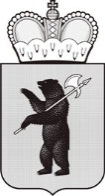 ДЕПАРТАМЕНТ ОБРАЗОВАНИЯЯРОСЛАВСКОЙ ОБЛАСТИСоветская ул., д. . Ярославль, 150000Телефон (4852) 40-18-95Факс (4852) 72-83-81e-mail: http://yarregion.ru/depts/dobrОКПО 00097608, ОГРН 1027600681195,ИНН / КПП 7604037302 / 760401001__________________№______________На №           от           Руководителям органов управления образованием муниципальных районов и городских округов Руководителям учреждений, подведомственных департаменту образования Ярославской области О направлении рекомендаций по осуществлению действий, направленных на ликвидацию опасных последствийЗаместитель директора департаментаВ.В. Самохвалова